АДМИНИСТРАЦИЯТАЛОВСКОГО СЕЛЬСКОГО ПОСЕЛЕНИЯКАМЫШИНСКОГО МУНИЦИПАЛЬНОГО РАЙОНАВОЛГОГРАДСКОЙ ОБЛАСТИ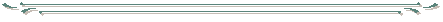 ПОСТАНОВЛЕНИЕот 26.08.2020  г.                                                        № 66-пОб утверждении условий приватизации муниципального имущества Таловского сельского поселения Камышинского муниципального района Волгоградской области и проведении аукциона в открытой форме по продаже муниципального имуществаНа основании Федерального закона от 21.12.2001 г. № 178-ФЗ «О приватизации государственного и муниципального имущества», Решения Таловского сельского Совета № 5 от 18.02.2019 г. «Об утверждении порядка планирования приватизации муниципального имущества Таловского сельского поселения Камышинского муниципального района», в соответствии с Программой приватизации (продажи) муниципального имущества Таловского сельского поселения Камышинского муниципального района Волгоградской области и приобретение имущества в муниципальную собственность на 2020 год, утвержденной Решением Таловского сельского Совета № 11 от 20.04.2020 г., а также руководствуясь Уставом Таловского сельского поселения Камышинского  муниципального района Волгоградской области, в целях пополнения местного бюджета, ПОСТАНОВЛЯЮ:Определить аукцион с подачей предложений о цене имущества в открытой форме в качестве  способа приватизации следующего имущества Таловского сельского поселения Камышинского  муниципального района Волгоградской области -  помещение, назначение: нежилое,  общей  площадью 106,9 кв.м по адресу:  Волгоградская область, Камышинский район, с. Таловка, переулок Степной, дом 20.Главному специалисту Горюновой И.С. организовать и провести аукцион с подачей предложений о цене имущества в открытой форме по продаже  муниципального имущества указанного в п. 1 настоящего постановления.Начальную цену торгов по продаже муниципального имущества указанного в п. 1 настоящего постановления определить, в соответствии с отчетом ООО «Регион» № 02-98/2020 об оценке рыночной стоимости объекта недвижимого имущества: помещение, назначение: нежилое, площадь 106,9 кв.м., этаж: 1 от 30 июля 2020 г.  38 700 руб.По результатам аукциона заключить с победителями аукциона договора купли-продажи муниципального имущества, указанного в п.1 настоящего постановления. Контроль за выполнением настоящего постановления оставляю за собойНастоящее постановление вступает в силу с момента его подписания.Глава Таловского сельского поселенияКамышинского муниципального района Волгоградской области   	Т.В. Данилова  